Title: Graphic of a Sample Logic ModelGraph: Table with 4 rows and 6 columnsFirst Row: Mission or Goal StatementSecond Row: Two columns – First column, Your Planned Work/What you do; 
                                                    Second column, Your Intended Results/What you plan to achieveThird Row: Six columns – Under Second Row: Your planned work/ What you doThird Row, First column: Inputs/Resources
Third Row, Second column: Activities
Under Second Row: Your Intended Results/What you plan to achieveThird Row, Third Column: OutputsThird Row, Fourth column: Short-Term Outcomes 
Third Row, Fifth column: Intermediate Outcomes Third Row, Sixth column: Long-Term OutcomesFourth Row: Six columns Under Second Row: Your planned work/ What you doUnder Third Row: Inputs/Resources
Fourth Row, 1st Column: Human, financial, organization, and community resources the program has to direct towards the program
Under Second Row: Your planned work/ What you doUnder Third Row: Inputs/Resources; 
Fourth Row, 2nd Column: Things a program does with the resourcesUnder Second Row: Your Intended Results/What you plan to achieveUnder Third Row: OutputsFourth Row, 3rd Column: Direct products of the program activities
Under Second Row: Your Intended Results/What you plan to achieveUnder Third Row: OutputsFourth Row, 4th Column: Changes in knowledge, skills, level of functioning, etc.
Under Second Row: Your Intended Results/What you plan to achieveUnder Third Row: OutputsFourth Row, 5th Column: Changes in behaviors, stability, practices, policies, etc.Under Second Row: Your Intended Results/What you plan to achieveUnder Third Row: OutputsFourth Row, 6th Column: Changes that occurs in community, organization or societyImage Pasted Below: 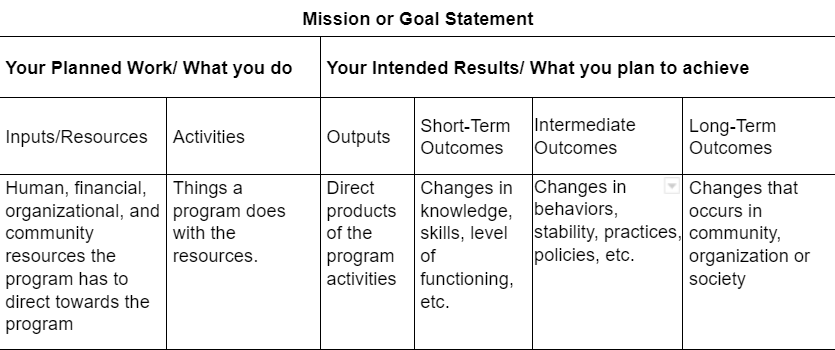 